1. A Unidade CurricularNesta Unidade Curricular - Bibliografia e Fontes de Informação – são estudados, analisados e caracterizados os principais instrumentos ou fontes existentes para pesquisa, localização e recuperação da informação. A constante mudança tecnológica provocada pelos novos suportes de armazenamento e de difusão da informação interferem e alteram o esquema tradicional de produção e transmissão do conhecimento.Como ponto de partida, é feita uma reflexão sobre o conceito de Bibliografia dentro de um conceito mais vasto, o de Biblioteconomia, isto é, sobre a Biblioteca, sua organização, serviços e tipologia.Procurar-se-á apresentar a evolução das noções de “bibliografia” e de “fontes de informação”, caracterizando-se genericamente o estado da arte na área. Seguidamente, são introduzidos os conceitos e técnicas gerais de pesquisa e recuperação, estudados os principais instrumentos para a identificação e localização do documento e trabalhadas as normas recomendadas para elaboração de referências bibliográficas2. CompetênciasPretende-se que, no final desta Unidade Curricular, o estudante tenha adquirido as seguintes competências:Dominar e discutir criticamente os conceitos nucleares da disciplina;Reconhecer e distinguir os diversos tipos de fontes de informação;Conhecer e utilizar algumas das principais fontes, gerais e internacionais, para a identificação e localização do documento;Conceber e mobilizar estratégias de pesquisa e recuperação da informação consistentes e eficazes;Utilizar correctamente normas de redacção de referências bibliográficas.Tema 5 - Referenciar a Informação17 de Maio - 14 de Junho Depois de pesquisar e usar a informação é preciso explicitá-la para que outros possam aceder também às mesmas fontes pesquisadas. Para isso, são aplicadas normas de referenciação bibliográfica que possibilitam uma completa descrição das obras utilizadas. Centrar-nos-emos, neste tema, nas Normas Portuguesas 405 (NP405), elaboradas em total sintonia com a ISO (International Standardization Organization), enquanto informação de base para a elaboração de Referências Bibliográficas de acordo com a tipologia documental a descrever.Texto 5.1 - Guia Prático Documento PDF 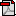 Referências bibliográficas Ficheiro 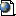 Texto 5.2 - Como fazer uma tese... Ficheiro 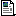 http://www2.fcsh.unl.pt/docentes/cceia/tese.htmNP405 Documento PDF Tema 5 Fórum 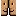 AF 5 Documento PDF Bibliografia :ANGÓS ULLATE, José Maria; SALVADOR OLIVÀN, José Antonio - Capítulo 2. Conceptos Generales de Recuperación de Información. In Técnicas de Recuperación de Información: Aplication con Dialog. Gijón: Ediciones Trea, S.L., 2000. ISBN 84-95178-62-1. p. 23-32, 41-57.Carrizo Sainero, Gloria (2000) Las fuentes de información: presente y futuro. Algunos apuntos metodológicos. Madrid: Universidad Complutense. Primer Congreso Universitario de Ciencias de la Información. Livro de Atas 399-406. Disponível em WWW <URL: http://www.ucm.es/info/multidoc/multidoc/revista/num10/paginas/pdfs/Gcarrizo.pdf>. ISSN.1575-9733.Lamarca Langa, G. (2006) Bibliografia: Historia Y teoria. In Lopez Yepes, J (Coord) Manual de Ciencias de la Documentación. Madrid: Pirámide. 75 – 91Luisa Orera Orera (2006) Biblioteconomia. In Lopez Yepes, J (Coord.) Manual de Ciencias de la Documentación. Madrid: Pirámide. 93 – 115Isabel de Torres Ramirez Las fuentes de información. Metodologia del repertorio bibliográfico (2006). In Lopez Yepes, J (Coord.) Manual de Ciencias de la Documentación. Madrid: Pirámide. 317 – 337VILLASEÑOR RODRIGUEZ, Isabel (1999) Repertorios con función análoga a las bibliografias generales internacionales. Católogos y catálogos colectivos de grandes bibliotecas. Las Fuentes de Información: Estudios teórico-práticos. Madrid: Editorial Síntesis. 181-184DELGADO CASADO, Juan - Introducción a la Bibliografía: Los Repertorios bibliográficos y su elaboración. Madrid: Arco/Libros, S. L., 2005. ISBN 84-7635-604-8. p. 14-16.UNIVERSIDADE ABERTA. Sector de Documentação e Arquivo – Normalização das referências bibliográficas de acordo com as NP 405-1, NP 405-2, NP 405-3 e NP 405-4. 2008. Acessível no Sector de Documentação e Arquivo da Universidade Aberta, Lisboa, Portugal.Outros Recursos:FRADA, J.C. - Guia Prático para a Elaboração e Apresentação de Trabalhos Científicos. Lisboa: Cosmos, 1991.AYUSO GARCÍA, Mª Dolores - Revisión interdisciplinar de Bibliografía y Fuentes de Infórmación en los umbrales del siglo XXI. Nuevas perspectivas: los Recursos de Información. Revista General de Información y Documentación [em linha]. Vol. 9, n.º1 (1999), p.203-215. [Consult. em 20/11/07]. Disponível em WWW: < URL: http://www.ucm.es/BUCM/revistas/byd/11321873/articulos/RGID9999120203A.PDF >. ISSN 1132-1873.